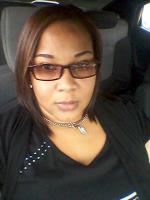 Información adicional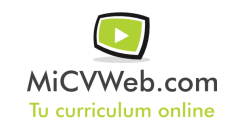 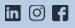 ExperienciaBellissima Silueta 10/2010-9/2016
Imagen personal (Comercial - Ventas) Académica
San Felipe (Puerto Plata)
Inicié en servicio al cliente, luego escalé a cajera y de ahí desempeñé varias funsiones como encargada de ventas y promosiones, Manejo denpersonal, encargada de cuenta por cobrar entre otras. En ese lapso de tiempo hice alrrededor de 15 cursos técnicos en Infotep, los cuales detallaré mas adelanteHight Class  LAVANDERÍA  12/2004-6/2007
-- Selecciona -- ((Seleccionar)) 
Puerto Plata República Dominicana
Administradora, me capacité en las areas de Ventas, Manejo de recuesos humanos e Inglés. 
 

Puerto Plata República DominicanaFormaciónEstudiante de término de las carreras Contabilidad y Adm. De empresas 9/2016Cursando: FP3 / Grado SuperiorEn las aréas de costo, auditoría, contraloría, impuestos interno, invetarios, cuentas por cobrar y pagar entre otros. Economía y Finanzas Universidad O&M. Puerto PlataBarchiller 6/2009BUP / COU (Bachillerato) / Secundaria Barchiller, y obtuve reconocimientos internacionales por mi buen rendimiento académico. Otra no especifiada Ana Isabel Jimenez. Puerto PlataPrimaria 6/2003Graduado Escolar / ESO / Primaria . Otra no especifiada .  Sabaneta,Santiago RodrigueZFormación ComplementariaTecnica en finanzas públicas . Economía y Finanzas Habilidades 